Об утверждении Перечня должностей муниципальной службы в администрации сельского поселения Верхнематренский  сельсовет Добринского муниципального района Липецкой области, после увольнения, с которых граждане в течение двух лет имеют право замещать на условиях трудового договора должности  или выполнять работы (оказывать услуги) в течение месяца стоимостью более ста тысяч рублей на условиях гражданско-правового договора в организациях, если отдельные функции муниципального (административного) управления данной организацией входили в должностные (служебные) обязанности муниципального служащего, с согласия комиссии по соблюдению требований к служебному поведению муниципальных служащих и урегулированию конфликта интересовВ соответствии с частью 1 статьи 12 Федерального закона от 25.12.2008          № 273-ФЗ «О противодействии коррупции» и Законом Липецкой области от 2.07.2007г. № 67-ОЗ «О реестре должностей муниципальной службы Липецкой области» администрация сельского поселения Верхнематренский сельсовет постановляет:1. Утвердить Перечень должностей муниципальной службы в администрации сельского поселения Верхнематренский сельсовет, после увольнения, с которых граждане в течение двух лет имеют право замещать на условиях трудового договора должности  или выполнять работы (оказывать услуги) в течение месяца стоимостью более ста тысяч рублей на условиях гражданско-правового договора в организациях, если отдельные функции муниципального (административного) управления данной организацией входили в должностные (служебные) обязанности муниципального служащего, с согласия комиссии по соблюдению требований к служебному поведению муниципальных служащих и урегулированию конфликта интересов (Приложение).2. Обнародовать настоящее постановление в установленном порядке и разместить на официальном сайте администрации сельского поселения Верхнематренский сельсовет.3.  Контроль за исполнением данного постановления оставляю за собой.Глава администрации сельского поселенияВерхнематренский сельсовет                                                    Н.В.ЖаворонковаПриложениек постановлению администрациисельского поселенияВерхнематренский сельсоветот 04.02.2013г.  № 9Перечень должностей муниципальной службы в администрации сельского поселения Верхнематренский сельсовет Добринского муниципального района Липецкой области, после увольнения, с которых граждане в течение двух лет имеют право замещать на условиях трудового и гражданско-правового договора должности в коммерческих и некоммерческих организациях, если отдельные функции муниципального (административного) управления данной организацией входили в должностные (служебные) обязанности муниципального служащего, с согласия комиссии по соблюдению требований к служебному поведению муниципальных служащих и урегулированию конфликта интересовСтаршие должности муниципальной службы:Старший специалист I разряда2. Младшие должности муниципальной службы:Специалист I разрядаСпециалист II разряда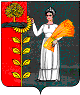 ПОСТАНОВЛЕНИЕ                                                                                    АДМИНИСТРАЦИИ СЕЛЬСКОГО ПОСЕЛЕНИЯ ВЕРХНЕМАТРЕНСКИЙ СЕЛЬСОВЕТ ДОБРИНСКОГО МУНИЦИПАЛЬНОГО РАЙОНА ЛИПЕЦКОЙ ОБЛАСТИ  РОССИЙСКОЙ ФЕДЕРАЦИИПОСТАНОВЛЕНИЕ                                                                                    АДМИНИСТРАЦИИ СЕЛЬСКОГО ПОСЕЛЕНИЯ ВЕРХНЕМАТРЕНСКИЙ СЕЛЬСОВЕТ ДОБРИНСКОГО МУНИЦИПАЛЬНОГО РАЙОНА ЛИПЕЦКОЙ ОБЛАСТИ  РОССИЙСКОЙ ФЕДЕРАЦИИПОСТАНОВЛЕНИЕ                                                                                    АДМИНИСТРАЦИИ СЕЛЬСКОГО ПОСЕЛЕНИЯ ВЕРХНЕМАТРЕНСКИЙ СЕЛЬСОВЕТ ДОБРИНСКОГО МУНИЦИПАЛЬНОГО РАЙОНА ЛИПЕЦКОЙ ОБЛАСТИ  РОССИЙСКОЙ ФЕДЕРАЦИИ        04.02.2013г          с.Верхняя Матренка   № 9